Foto Letiště Praha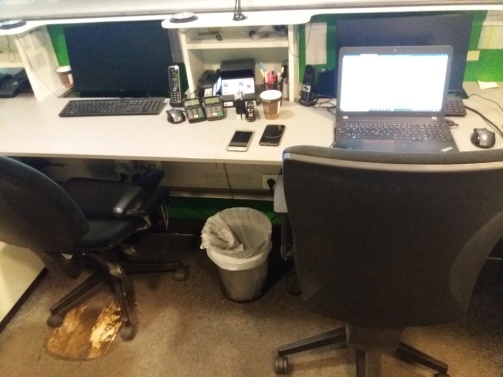 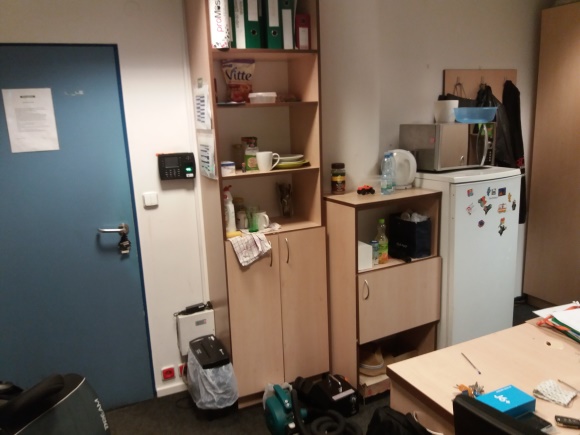 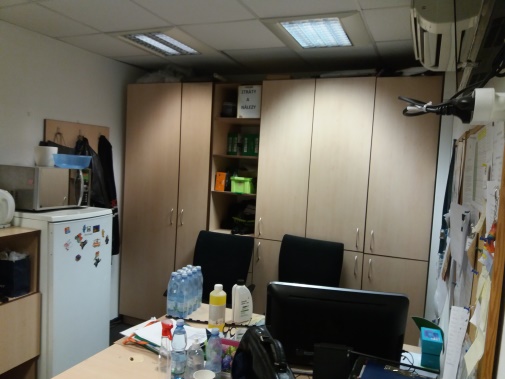 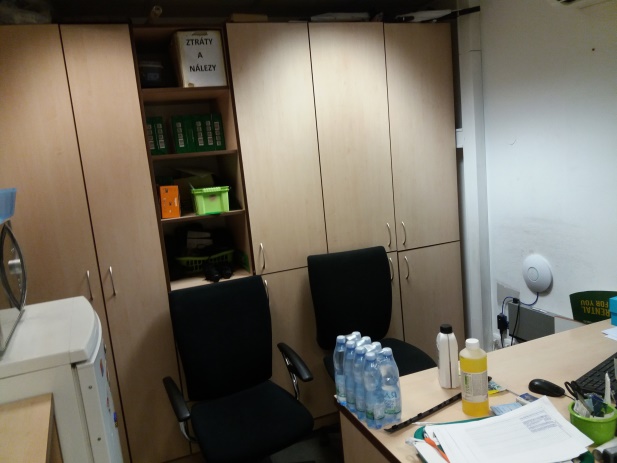 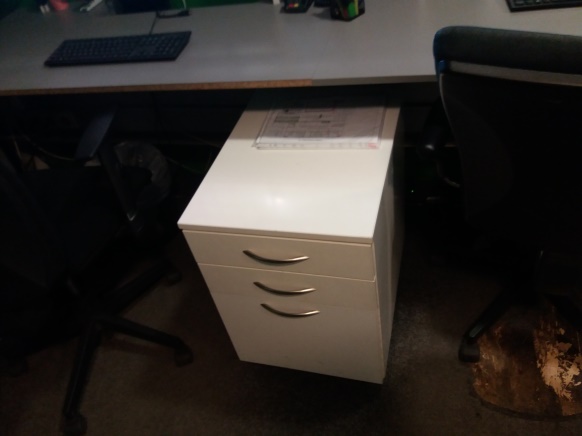 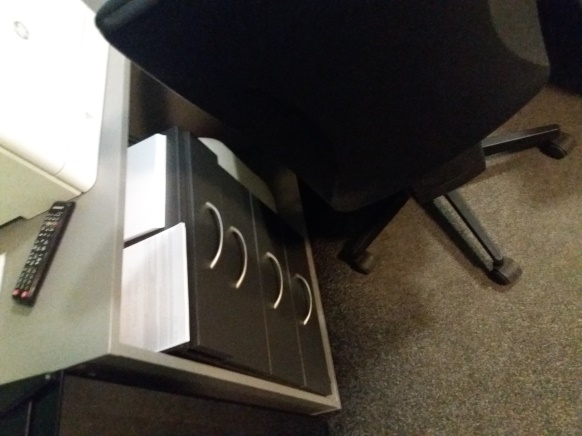 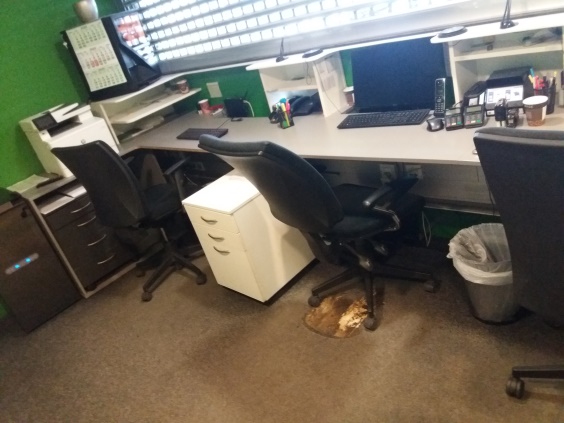 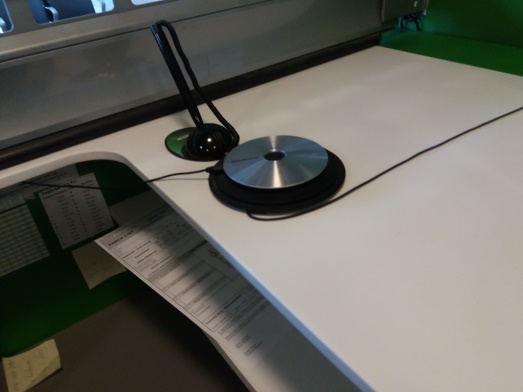 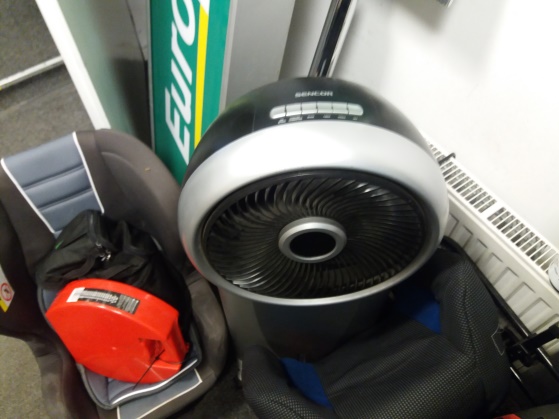 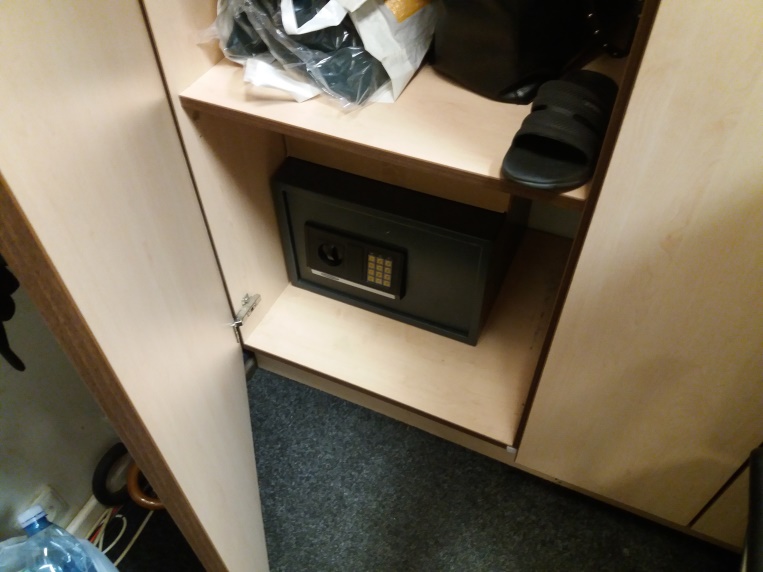 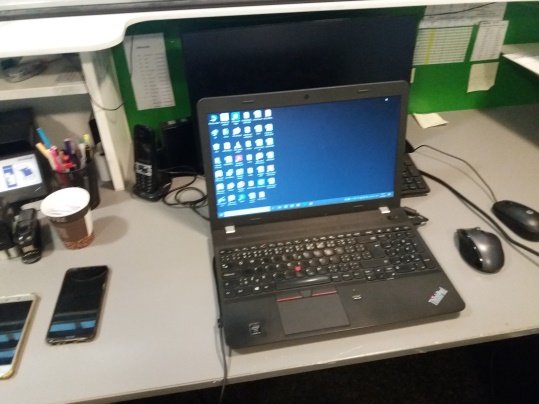 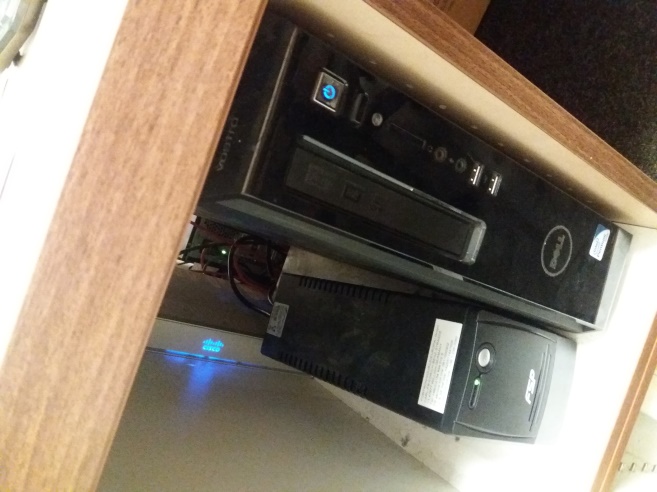 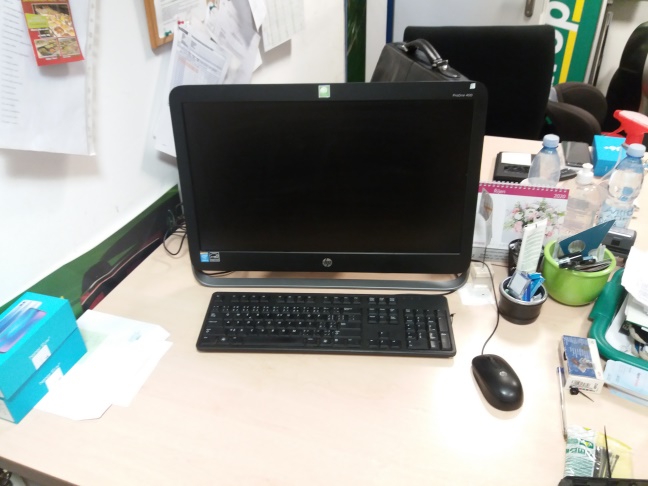 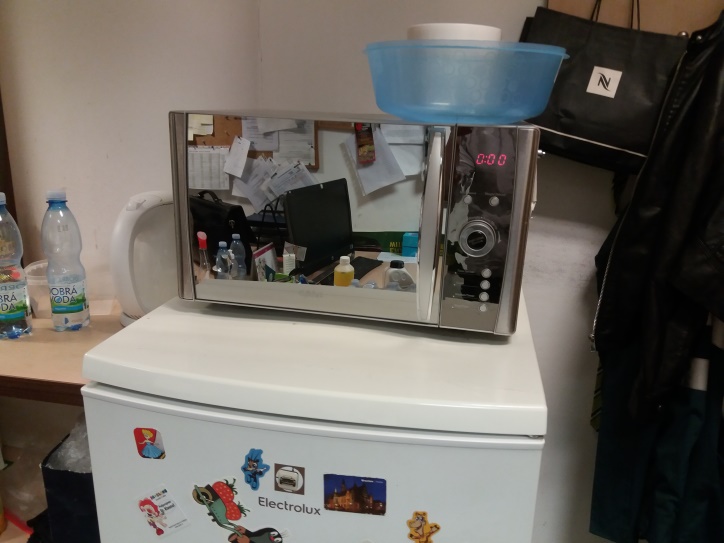 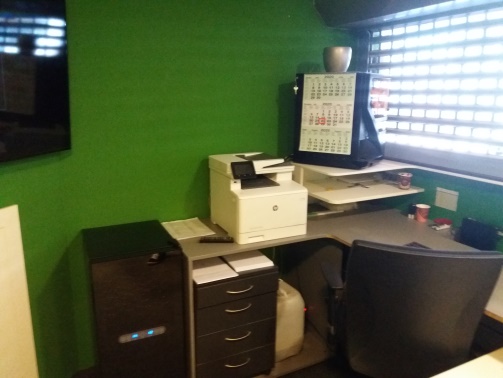 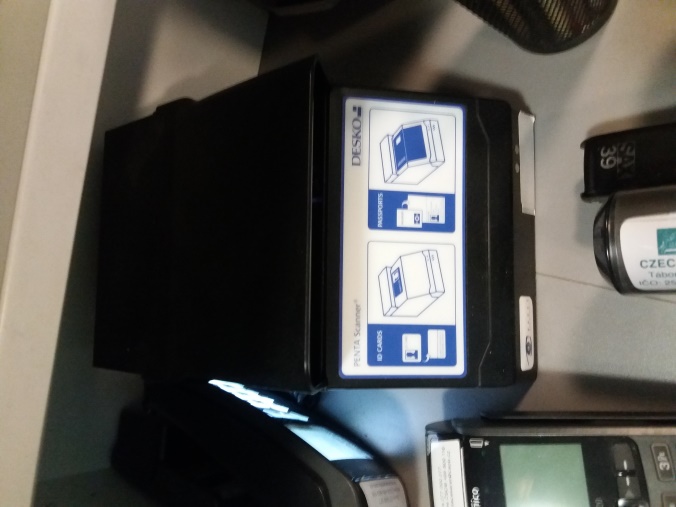 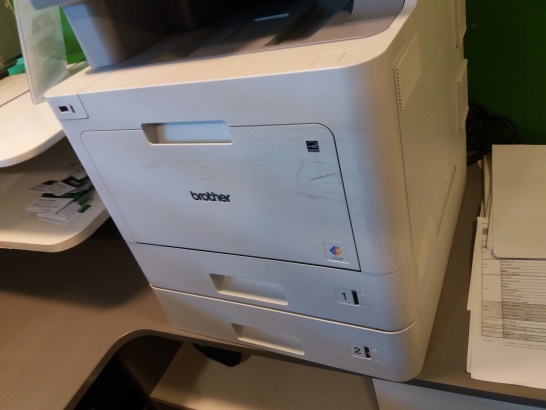 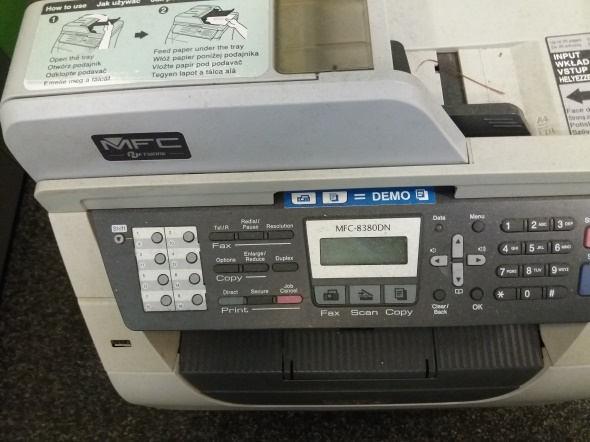 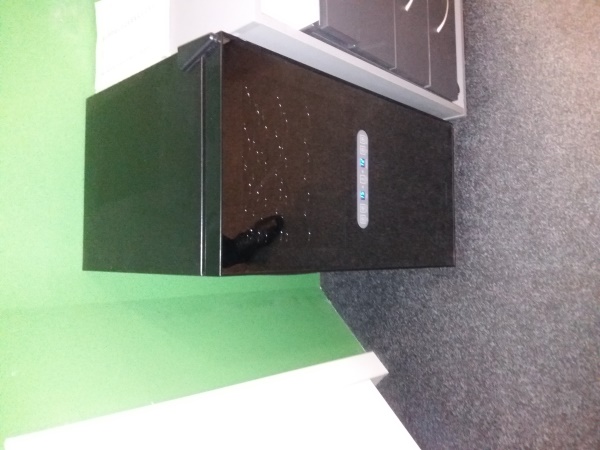 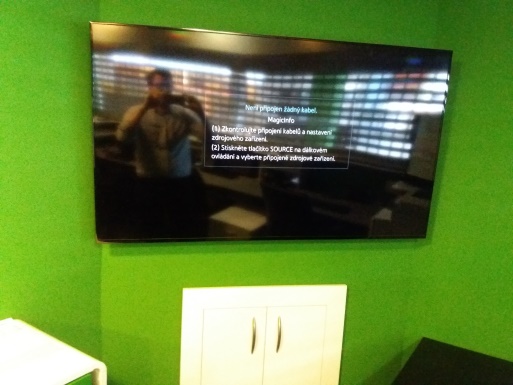 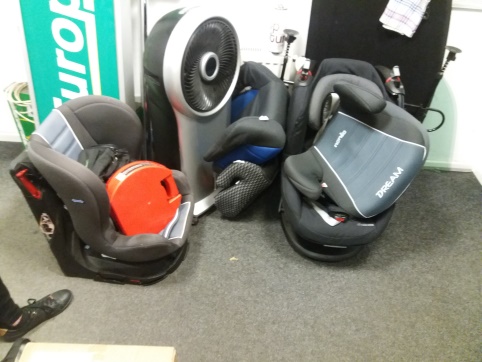 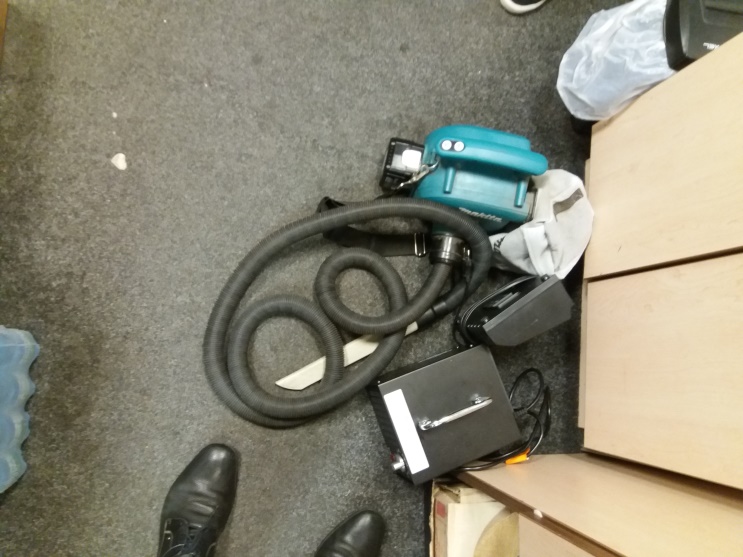 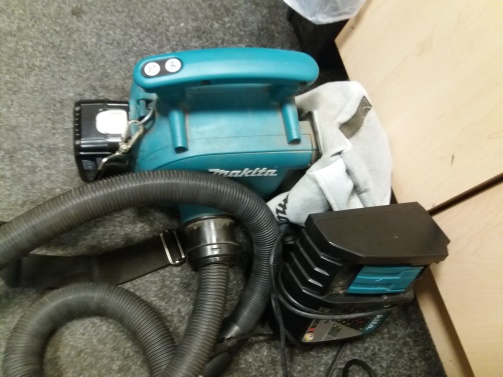 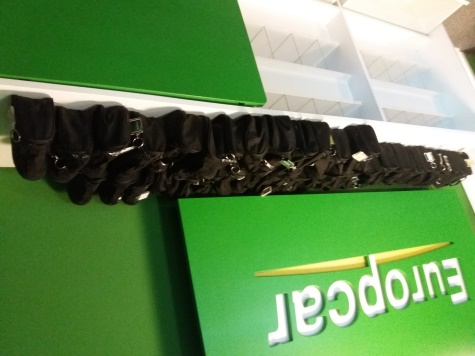 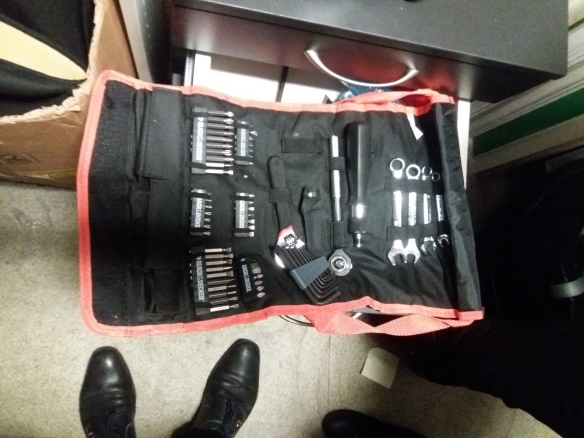 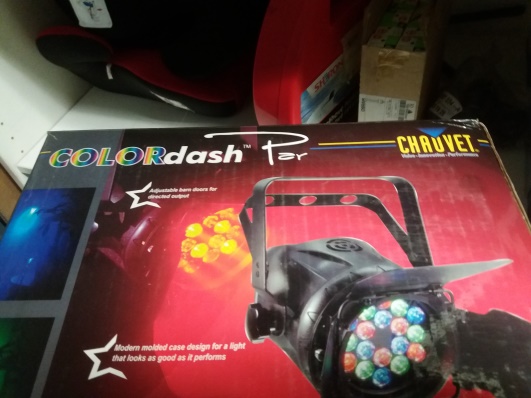 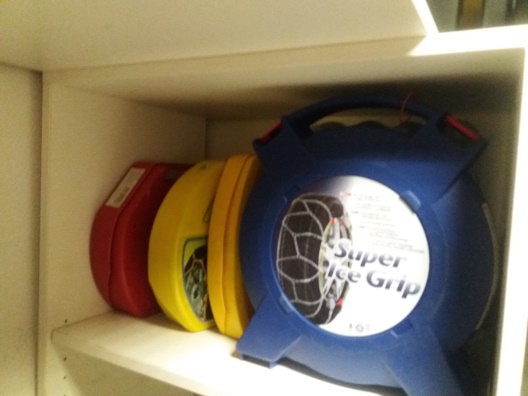 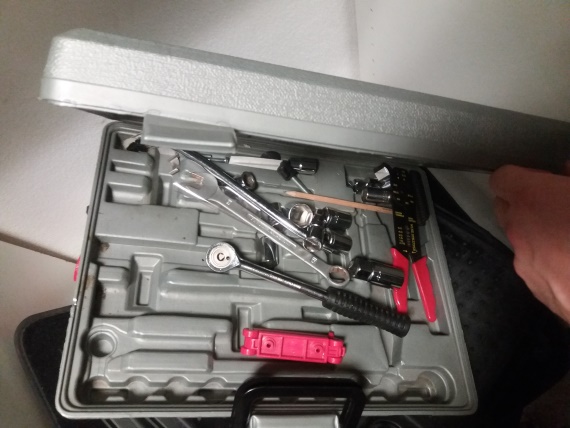 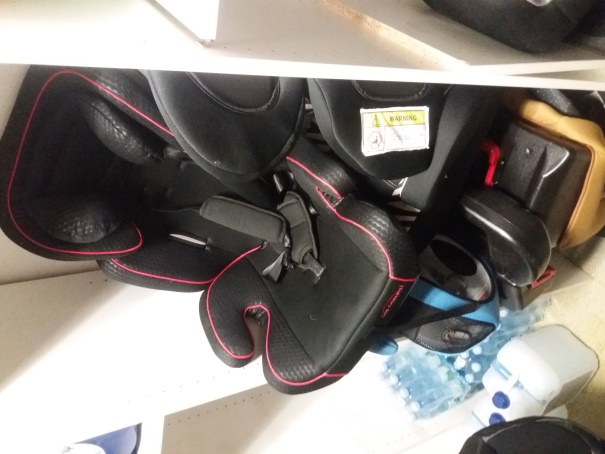 